1.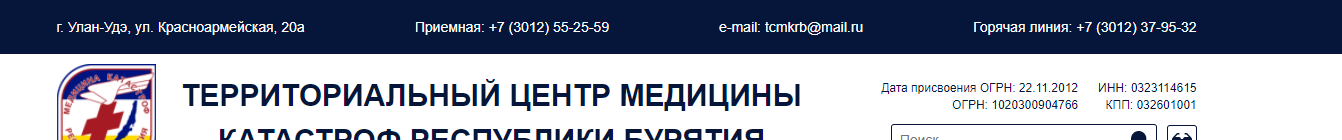 На адресе телефоне ссылки чтобы на контакты переходили. А не на главную страницу. Можно будет на 2 пункта увеличить штриф?2.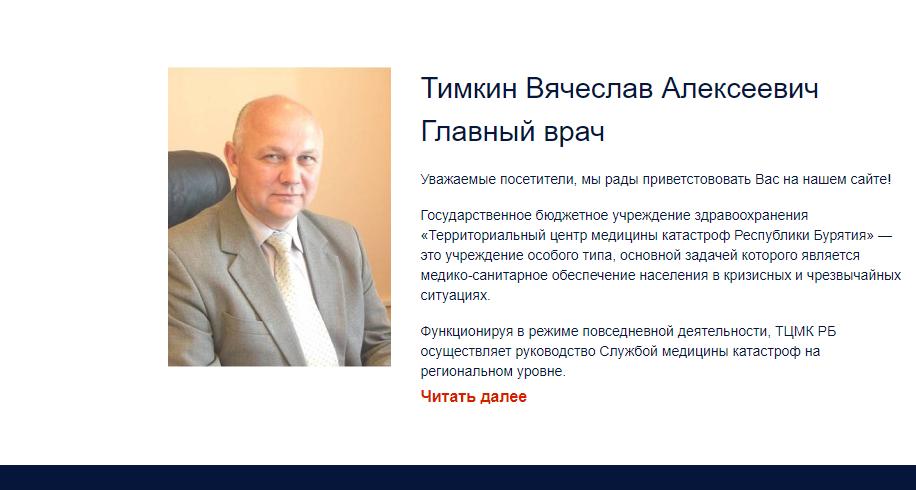 Сделать чтобы полный текст был, по читать далее снова переходит на главную.3. в контактах можно карту с 2гис?4.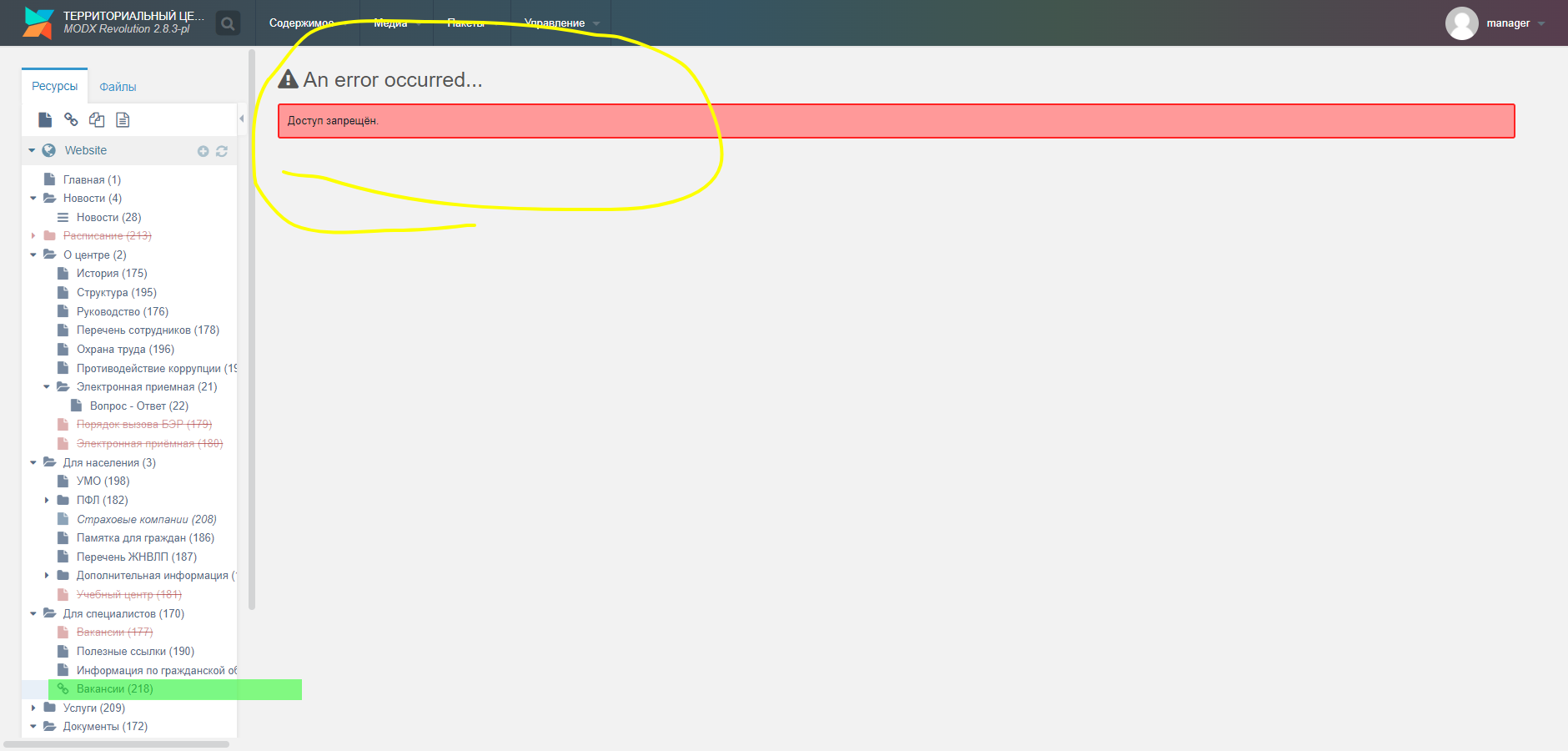 Добавил ссылку на страницу в меню (зеленым веделено), даже не могу её редактировать, менять корректировать.

